Ponadto oferujemyZajęcia sportoweZajęcia turystyczneZajęcia kulturalno – oświatoweZajęcia komputerowe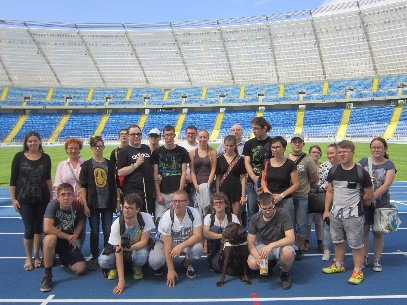 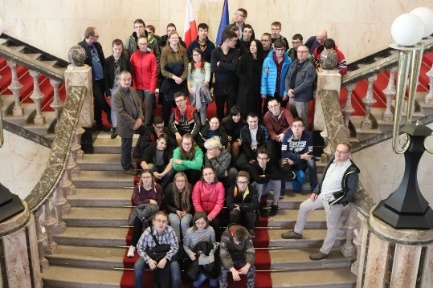 Gabinet ortoptycznyOferujemy naszym wychowankom diagnostykę i leczenie zaburzeń widzenia obuocznego 
i niedowidzenia                                           Zapewniamy opiekę lekarza okulisty i optometrysty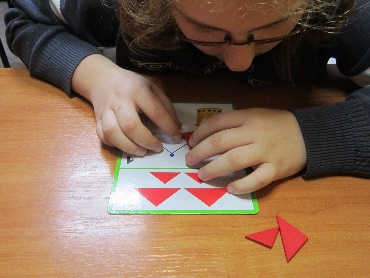 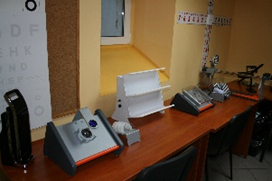 SOSW dla Młodzieży Niewidomej i Słabowidzącej w Chorzowieul. Hajducka 2241-500 Chorzówtel. 32 241-49-62e-mail: sekretariat@soswchorzow.pl          www.sosw.slask.pl
https: //www.facebook.com/soswchorzow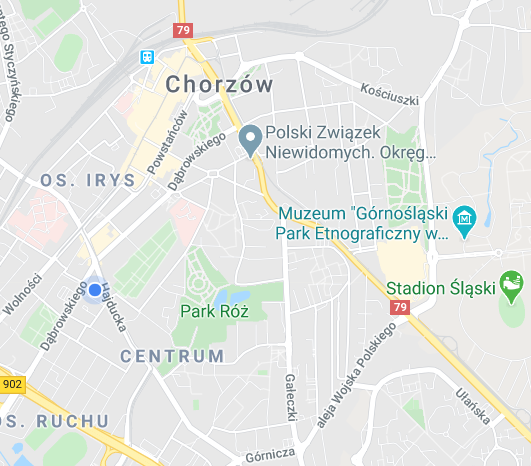 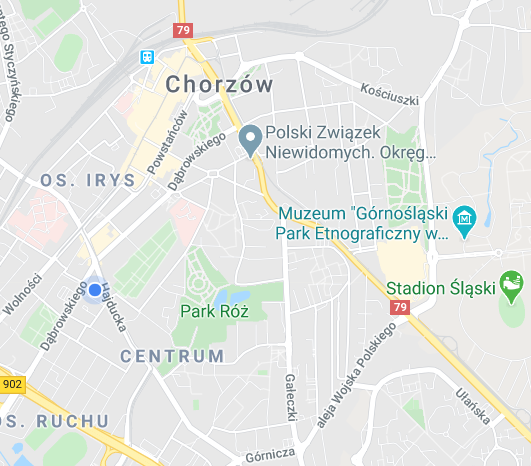 znajdujemy się w centrum Chorzowa1 min do przystanku autobusowego
i tramwajowego10 min do dworca PKP Chorzów Batory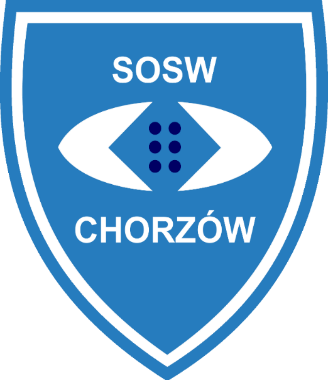 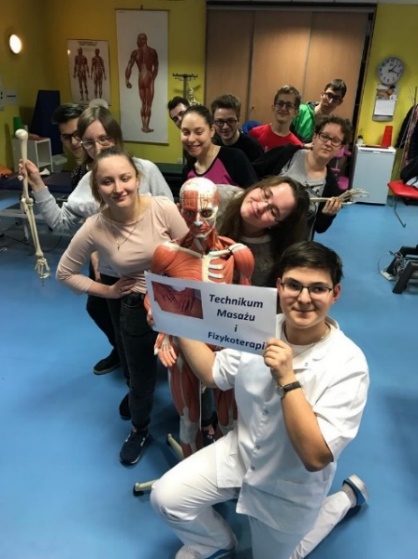 Placówka z prawie 100-letnią tradycją oferuje kształcenie w szkołach:
Technikum Masażu i Fizykoterapiitechnik masażysta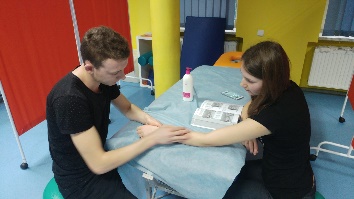 Technikum Administracyjnetechnik prac biurowychtechnik tyfloinformatyk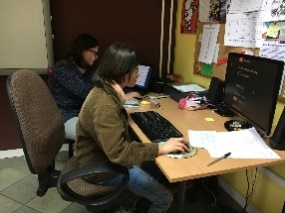 Szkoła Branżowa I stopniaślusarzpracownik pomocniczy ślusarzadowolnie wybrany zawód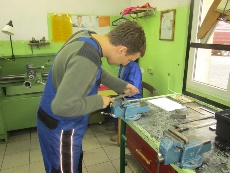 Szkoła Branżowa II stopnia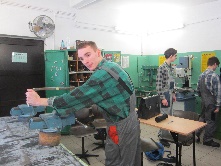 Kompleksowa opiekę specjalistyczna:terapii widzeniadobór pomocy optycznych, elektronicznych i brajlowskich wraz z przeszkoleniemnauka i doskonalenie pisma punktowego orientacja w przestrzenipomoc psychologiczna, pedagogiczna oraz logopedycznagimnastyka korekcyjna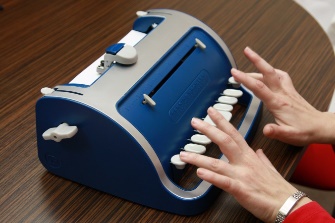 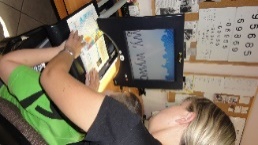 Usamodzielnianie wychowanków:zakwaterowanie w internacie
i mieszkaniach szkolnychpłatne staże zawodowe
u pracodawcównowocześnie wyposażone pracownie szkolne dostosowane do wymogów rynku pracypracownie rozwijające zainteresowania uczniówSzkoła Podstawowa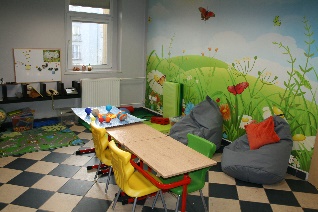 nauka w warunkach dostosowanych do potrzeb 
i możliwości uczniówklasy 3-5 osobowe podstawa programowa taka jak
w szkołach ogólnodostępnychwyspecjalizowana kadra optymalne warunki do nauki, zabawy i odpoczynkuzajęcia usprawniające:integracja sensoryczna SIrehabilitacja ruchowagimnastyka korekcyjna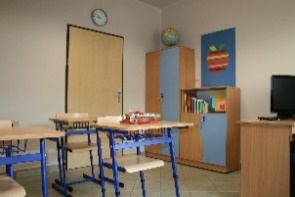 